ZŠ a MŠ Černovice, příspěvková organizace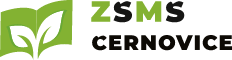 Bělohrobského 367, 394 94 Černovice, IČO: 625401061/2023/24Směrnice ke stanovení výše úplaty za předškolní vzdělávání dítěte v mateřské školeObsah: 	Čl. 1	Úvodní ustanovení		Čl. 2	Plátci		Čl. 3	Základní částka úplaty		Čl. 4	Snížení základní částky úplatyČl. 5	Snížení úplaty v případě přerušení provozuČl. 6	Osvobození od úplaty Čl. 7	Podmínky splatnosti úplatyČl. 8	Přechodná a závěrečná ustanoveníŘeditel Základní školy a Mateřské školy Černovice, příspěvkové organizace, jejíž součástí je Mateřská škola Černovice (dále jen mateřská škola) na základě ustanovení § 123 odst. 4 zákona č. 561/2004 Sb., o předškolním, základním, středním, vyšším odborném a jiném vzdělávání (školský zákon) a podle § 6 vyhlášky MŠMT č. 14/2005 Sb., ve znění pozdějších předpisů o předškolním vzdělávání vydává tuto směrnici: Čl. 1Úvodní ustanoveníTato směrnice stanoví výši úplaty za předškolní vzdělávání v mateřské škole (dále jen „úplata“), možnost osvobození od úplaty, podmínky splatnosti úplaty.Čl. 2PlátciÚplatu pro příslušný školní rok uhradí zákonní zástupci dětí přijatých k předškolnímu vzdělávání v mateřské škole, ve stejné měsíční výši.  Čl. 3Základní částka úplatyZákladní částka úplaty za předškolní vzdělávání dítěte ve třídě s celodenním provozem činí 300,- Kč na příslušný kalendářní měsíc. Vzdělávání se poskytuje bezúplatně od počátku školního roku, který následuje po dni, kdy dítě dosáhne pátého roku věku, do zahájení povinné školní docházky (i po odkladu školní docházky, nejdéle do 8 let).Čl. 4Snížení základní částky úplatyPro děti, jimž je docházka do MŠ omezena (souběžná docházka dvou dětí) podle § 6 odst. 4 vyhlášky č 14/2005 Sb. v platném znění. se stanoví úplata ve výši 200,- Kč měsíčně (2/3 základní částky).Děti, které mají „Rozhodnutí“ o přijetí k předškolnímu vzdělávání k 1. 9. příslušného kalendářního měsíce a fyzicky nastupují dle „Dohody“ o docházce dítěte později, (děti mladší 3 let - tzv. udržovací poplatek) je platba úplaty prominuta. Čl. 5Snížení úplaty v případě přerušení provozuV případě přerušení provozu mateřské školy v měsíci červenci nebo srpnu se úplata stanovená plátci podle čl. 3 a 4 této směrnice za uvedené měsíce krátí v poměru odpovídajícímu počtu kalendářních dnů přerušení provozu vůči celkovému počtu kalendářních dnů v příslušném měsíci. Tuto skutečnost oznámí ředitel školy rodičům dětí nejméně 2 měsíce předem.V případě přerušení nebo omezení provozu mateřské školy ze závažných důvodů v jiných kalendářních měsících než je červenec nebo srpen, které přesáhne 5 pracovních dnů, se úplata stanovená plátci podle čl. 3 a 4   za příslušné kalendářní měsíce bude krátit v poměru odpovídajícímu počtu pracovních dnů přerušení provozu vůči celkovému počtu pracovních dnů v příslušném kalendářním měsíci. Takto stanovenou výši úplaty zveřejní zástupce ředitele pro předškolní výchovu a vzdělání na příslušném místě v mateřské škole, neprodleně po rozhodnutí o přerušení nebo omezení provozu.Čl.6Osvobození od úplaty Osvobozen od úplaty (podle §6 odst. 5 vyhlášky č. 14/2005 Sb. v platném znění) bude zákonný zástupce, který pobírá sociální příplatek nebo fyzická osoba, která pečuje alespoň o jedno nezaopatřené dítě, které je dlouhodobě nemocné, dlouhodobě zdravotně postižené nebo dlouhodobě  těžce zdravotně postižené, anebo v případě, kdy je alespoň jeden z rodičů pečujících o nezaopatřené dítě dlouhodobě těžce zdravotně postižený nebo je nezaopatřeným dítětem, které je dlouhodobě  zdravotně postižené nebo dlouhodobě nemocné (všechny uvedené pojmy třeba vykládat ve světle zákona č 117/1995 Sb., o státní sociální podpoře). Nárok na osvobození od úplaty prokáže plátce předložením originálu písemného oznámení nebo rozhodnutí příslušného úřadu státní sociální podpory o přiznání sociálního příplatku.Osvobození od úplaty je platné od 1. dne kalendářního měsíce, v kterém plátce nárok na osvobození od úplaty řediteli školy prokáže. Zákonný zástupce dítěte, který z důvodu zrušení sociálního příplatku (zákon č. 347/2010 Sb.) již tento nepobírá, může požádat o snížení či prominutí úplaty podle § 123 odst. 4 zákona č. 561/2004 Sb., o předškolním, základním, středním, vyšším odborném a jiném vzdělávání (školský zákon) v platném znění.      Důvodem snížení nebo prominutí úplaty bude zejména sociální znevýhodnění dítěte.             Rodič tuto skutečnost prokáže předložením originálu písemného rozhodnutí příslušného        úřadu státní sociální podpory o přiznání dávek v hmotné nouzi.Na snížení nebo prominutí úplaty podle § 123 odst. 4 zákona č. 561/2004 Sb., o předškolním, základním, středním, vyšším odborném a jiném vzdělávání (školský zákon) v platném znění není právní nárok.Osvobozeno od úplaty je dítě svěřené do pěstounské péče, které má nárok na příspěvek na úhradu potřeb dítěte podle zákona 401/2012 Sb. a pokud tuto skutečnost prokáže řediteli školy.Osvobozeno od úplaty z důvodů socializace v době, kdy z organizačních důvodů se dítě nebude účastnit v příslušném měsíci předškolního vzdělávání (např. dítě českých rodičů, žijících v zemích EU……).  Čl. 7Podmínky splatnosti úplatyÚplata za kalendářní měsíc je splatná do 15. dne stávajícího měsíce. Hotovostní platby budou vybírány v kanceláři zástupkyně ředitele pro předškolní vzdělávání vždy první středu v měsíci.Ředitel školy může s plátcem ze závažných důvodů dohodnout jinou splatnost úplaty.Čl. 8Přechodná a závěrečná ustanoveníStanovení základní částky úplaty pro celodenní provoz mateřské školy pro další školní roky bude řešeno formou dodatku této směrnice, v kterém bude uvedena změna ustanovení čl. 3 směrnice platná pro příslušný školní rok.Výše úplaty, která se vypočítává podle ustanovení jednotlivých článků této směrnice, se zaokrouhluje na celé koruny směrem nahoru.Tato směrnice nabývá platnosti dnem podpisu ředitele mateřské školy a je účinná             od   1. 9. 2023Touto směrnicí se ruší platnost směrnice ze dne 1. 9.2022 Vydal:Základní škola a Mateřská škola Černovice, příspěvková organizaceSchválil:ředitelka školy Mgr. Jana SmrčkováÚčinnost:1.9. 2023Závaznost:směrnice je závazná pro všechny zákonné zástupce dětí  V Černovicích 23. 8. 2023V Černovicích 23. 8. 2023..................................                      Mgr. Jana Smrčková                             ředitelka Základní školy a Mateřské školy Černovice..................................                      Mgr. Jana Smrčková                             ředitelka Základní školy a Mateřské školy Černovice